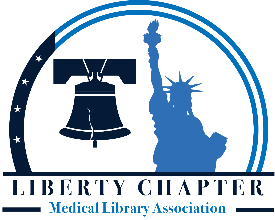 Randy Brenner Memorial Consumer Health Award Nomination FormNominee Contact Information Nominee Contact Information Nominee Contact Information Nominee Contact Information Nominee Contact Information Last Name (Nominee) Last Name (Nominee) First Name (Nominee) First Name (Nominee) First Name (Nominee) Work Address Work Address Home Address (optional)Home Address (optional)Home Address (optional)E-mail Daytime Phone Daytime Phone Evening Phone Best Time to Call A.M. P.M. Nominator Contact Information Nominator Contact Information Nominator Contact Information Nominator Contact Information Nominator Contact Information Last Name (Nominator) Last Name (Nominator) First Name (Nominator) First Name (Nominator) First Name (Nominator) Work Address Work Address Home Address (optional)Home Address (optional)Home Address (optional)E-mail Daytime Phone Daytime Phone Evening Phone Best Time to Call A.M. P.M. Provide (Nominator) a precise description of the nominee’s achievements in consumer health information services for which the nomination is being made. Use additional sheets of paper if necessary and include a current resume or curriculum vitae for the nominee. Provide (Nominator) a precise description of the nominee’s achievements in consumer health information services for which the nomination is being made. Use additional sheets of paper if necessary and include a current resume or curriculum vitae for the nominee. Provide (Nominator) a precise description of the nominee’s achievements in consumer health information services for which the nomination is being made. Use additional sheets of paper if necessary and include a current resume or curriculum vitae for the nominee. Provide (Nominator) a precise description of the nominee’s achievements in consumer health information services for which the nomination is being made. Use additional sheets of paper if necessary and include a current resume or curriculum vitae for the nominee. Provide (Nominator) a precise description of the nominee’s achievements in consumer health information services for which the nomination is being made. Use additional sheets of paper if necessary and include a current resume or curriculum vitae for the nominee. Signature of Nominator Signature of Nominator Date Date Date Deadline: September 30, 2023 Deadline: September 30, 2023 Deadline: September 30, 2023 Deadline: September 30, 2023 Deadline: September 30, 2023 Return application form and accompanying documentation to: chair@libertymla.org Return application form and accompanying documentation to: chair@libertymla.org Return application form and accompanying documentation to: chair@libertymla.org Return application form and accompanying documentation to: chair@libertymla.org Return application form and accompanying documentation to: chair@libertymla.org 